Dossier de Labellisation Ecole de RUGBY A XIII(Catégories  U7 U9 U11 U13)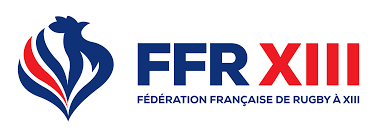 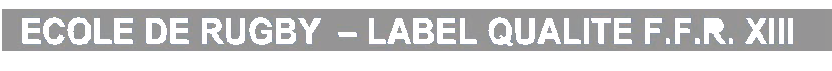 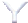 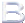 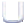 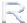 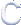 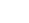 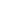 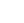 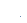 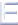 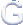 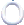 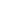 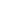 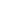 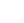 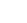 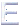 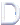 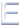 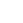 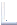 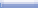 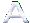 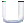 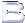 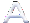 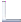 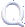 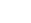 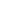 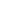 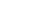 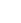 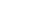 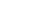 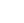 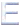 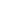 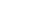 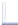 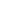 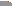 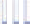 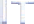 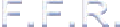 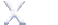 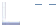 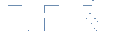 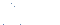 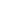 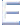 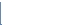 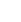 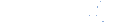 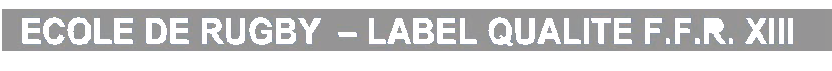 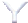 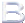 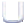 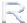 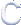 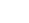 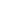 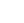 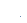 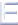 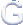 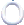 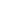 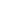 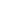 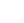 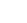 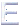 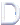 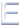 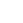 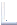 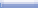 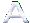 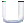 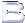 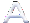 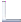 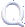 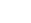 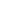 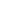 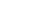 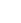 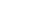 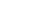 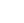 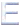 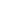 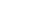 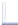 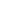 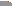 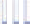 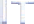 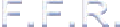 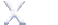 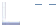 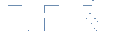 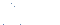 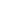 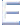 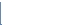 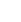 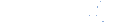 Date : Cliquez ici pour entrer une date.Signature du Président :Document à retourner soigneusement complété au plus tard au Comité pour le 31 janvier de la saison en cours.1 -	ACCUEILOrganisation administrative de l’école de rugbyPrésident Nom	Prénom	N° de licence : Trésorier :Nom	Prénom	N° de licence : Secrétaire :Nom	Prénom	N° de licence : Correspondant du club (Pour les adhérents, les institutions,….)Nom	Prénom	N° de licence : Adresse :Téléphone :	Messagerie électronique :Indiquez les coordonnées et les équipements des structures d’accueil existantes : terrain, vestiaires, local à matériel, siège.Avez-vous une personne chargée des relations avec l’environnement du club ? élément.Nom	Prénom	N° de licence : Téléphone personnel :Cette personne est chargée :NON nd’accueillir les parents et les enfants	- de s’assurer du bon déroulement des rencontres,d’accueillir les équipes adverses,	- de réguler les incidents éventuels pouvant survenir,Cette personne ne doit pas être un éducateur.Page 22 - PRATIQUEIndiquez le nombre de licenciés par catégorie au 31 janvier ?Joindre un listing des licenciés avec Nom, Prénom, date de naissance et numéro de licenceLa sécurité des pratiquantsAvez-vous une trousse à pharmacie ?NONSi c’est le cas, indiquez l’endroit où elle se trouve :Avez-vous   une   personne   titulaire   de   l’AFPS   ou   du   PSC1?   NON    .  Si c’est le cas, indiquez son nom, sa fonction dans le club et son n° de licence.Joindre une photocopie du diplômeNom	Prénom	N° de licence :Organisez-vous au moins 2 tournois ou plateaux durant la saison ?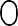 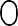 Joindre une attestation de la Ligue ou du Comité.Indiquer les dates et les clubs présents :Participation à un tournoi qui est organisé par son comité, sa ligue et la fédération. un élément.Joindre une attestation uniquement pour les Tournois Comité et LigueLesquelsConnaissez-vous les règles du jeu en école de rugby ?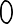 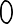 Si oui, comment le mettez-vous en valeur au sein de votre école de rugby ?Page 33 -	ENCADREMENTAvez-vous un Educateur Responsable Technique et Pédagogique de l’Ecole de rugby, titulaire du Brevet d’Etat d’Educateur Sportif 1er degré, option rugby à XIII , d’un DEJEPS option rugby à XIII ou d’un Brevet Professionnel (BP) Activité Physique pour Tous ou Sports Collectifs? Choisissez un élément.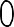 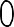 Si c’est le cas,Nom	Prénom	N° de licence :Téléphone personnel :	DiplômeCette personne est chargée d’animer et de superviser le fonctionnement de l’Ecole de rugby u6, u8, u10, u12 aux entraînements et éventuellement durant les tournois. Choisissez un élément.Joindre le projet sportif et éducatif mené au sein du club (le dossier doit contenir 1. Présentation générale (club, ressources humaines, matériel…), 2.Objectifs et forme de travail par catégorie d’âge (avec contenus d’entrainement…) 3. Relation avec l’environnement (collectivité, FFR XIII ; Ligue et Comité, autres associations…)Quel est le niveau de formation de vos éducateurs ? Joindre une photocopie des diplômes ou attestation de formation. (Indiquer son nom et numéro de licence, diplôme et l’année d’obtention)U7Nom	Prénom	N° de licence	Année	Diplôme U9Nom	Prénom	N° de licence	Année	DiplômeU11Nom	Prénom	N° de licence	Année	DiplômeU13Nom	Prénom	N° de licence	Année	DiplômePage 44 - ACTIONS EDUCATIVESQuelles sont les activités d’animation proposées en dehors de leur pratique du rugby à XIII : (Sorties sportives ou récréatives ou culturelle,..) ?Joindre les justificatifs.Date	Lieu	Nature1.2.3.4.Existe-t-il un règlement de l’Ecole de rugby affiché, à jour et utilisé (transmis et signé par les parents) ?Joindre la photocopie du règlement intérieurMenez- vous des actions de communications internes et externes ?LesquellesJoindre des justificatifsAvez-vous des actions communes avec une école primaire ou un collège proche de votre club participant au projet U.S.E.P, U.G.S.E.L, UNSS, Petit Treize, Accompagnement éducatif (aide à l’encadrement, …) ?Nom de la structure	Nom de l’enseignant	Intervenant1.2.3.4.Fournir une attestation de l’établissement ou une conventionPour que le dossier soit traité, Il est nécessaire de répondre à chaque question.L’ensemble du dossier doit être dactylographié et relié.Chaque affirmation doit avoir un justificatif, l’ensemble de ces annexes doit être organisé en fonction des 4 points (Accueil, Pratique, Encadrement et Actions Educatives) et doit se trouver à la fin du document.Page 5FICHE D'EVALUATION DE LABELLISATIONA remplir par chaque entité (et non par le club)Page 6En cas d'avis défavorable de la part du comité et/ou de la ligue sur la partie du dossier de labellisation qui lui incombe, cet organe fédéral devra indiquer les raisons de ce refus dans le cadre réservé à cet effet.La CNJ pourra s'appuyer sur les arguments avancés par la ligue et/ou le comité pour justifer le refus de labellisation.D'autre part, il lui appartiendra de proposer aux dirigeants de cette école, des axes de travail visant à gommer les points faibles dont chacun aura pris conscience lors de l’évaluation.Page 7Retirer le dossier :Procédure de labellisationLe retrait d’un dossier de labellisation par une école de rugby est une démarche volontaire. Il peut être retiré chaque année.Remplir le dossier :Pour être recevable, il convient de répondre clairement à chaque question. Le dossier à remplir directement  sur le document pdf. Pour que le dossier soit traité, Il est nécessaire de répondre à chaque question.  Ce  dossier sera également téléchargeable sur le site de la FFR XIII. L’ensemble du dossier doit être dactylographié et relié.Chaque affirmation doit avoir un justificatif, l’ensemble de ces annexes doit être organisé en fonction des 4 points (Accueil, Pratique, Encadrement et Actions Educatives) et doit se trouver à la fin du document.Certains points concernent des informations sur la saison en cours. C’est le cas pour les questions n°1, 2, 3, 4, 5, 8, 9, 10, 11, 12, 13 et 14.D’autres s’appuient sur des données concernant la saison précédente, questions n° 6 et 7Pour la question n°7, le club doit participer à un tournoi organisé par son comité et par sa ligue pour autant qu’ils organisent chacun une manifestation. Dans le cas contraire, le club ne sera pas pénalisé par l’absence de ce critère.Afin de vous orienter dans le contenu des justificatifs à fournir, nous vous communiquons les grands axes qu’il convient de présenter.Le projet sportif et éducatif :La place et le rôle de l’école de rugby dans le club Les objectifs de travail par catégorie d’âgeLes formes de travail par catégorie d’âgeLes relations de l’école de rugby avec le milieu associatif et institutionnel (mairie, Conseil Général, DDJS,…)Le règlement intérieur :Préciser les droits et les devoirs des adhérents (ex : la sécurité, l’hygiène, le respect, la propreté…)Préciser son mode de diffusion, d’évaluation, de valorisation et de sanctionLes actions de communication :Préciser les actions de communication internes au sein de l’école de rugby et externesPréciser les supports de communication (affichage, site internet, revues locales, presse écrite, radio,…)Avez-vous des actions éducatives cette saison, avec une école primaire ou un collègeL’attestation de l’établissement ou la convention signée avec un chef d’établissement doit faire apparaître un descriptif du projet, la période et le volume horaire de l’intervention.2) Déposer le dossier :L’école de rugby fait parvenir son dossier au comité départemental avec les pièces jointes, au plus tard le 31 janvier de la saison en cours. Le comité lui délivre un accusé de réception justifiant son dépôt.Le contenu de ce dossier est étudié successivement par le comité, la ligue puis la fédération qui délivrera un avis. Chaque organe fédéral évalue les rubriques dans son champ de compétences. Il est souverain dans sa décision qui est irrévocable.Un dossier n’est étudié qu’une seule fois dans l’année.Page 8Les étapes de la labellisationChaque structure, comité, ligue et fédération s’appuient sur les personnes qui leur semblent les plus compétentes pour traiter tout ou partie du dossier.Cependant, l’évaluation du projet sportif et éducatif (question 10) demande de l’expertise. C’est pour cette raison qu’il sera évalué par le Conseiller Technique Régional. Faute de Cadre Technique d’Etat dans la région, cette partie sera validée au niveau national par un Cadre Technique désigné par la Direction Technique Nationale.Il en est de même pour les actions menées avec le milieu éducatif pendant ou hors temps scolaire (question 14). Cette partie sera validée par un Cadre Technique d'Etat.Si un organe fédéral (comité ou ligue) ne peut pas assurer, de manière formelle et actée, le bon déroulement de ce processus de labellisation, l’instance au-dessus se substituera à lui pour évaluer la partie qui lui incombait. Dans le cas d’un comité, les clubs devront donc déposer leur demande de labellisation auprès de la ligue qui assurera les fonctions du comité.Le comité :Il instruit la recevabilité du dossier de labellisation en vérifiant que le club a bien rempli toutes les informations demandées et qu’il a joint les pièces exigées. Il lui délivre un accusé de réception justifiant son dépôt et le faxe, pour information, au siège de la ligue et de la fédération à Paris.Il vérifie les renseignements mentionnés dans les points n°1, 2, 3, 4, 5, 6 et 7 du dossier de demande de labellisation.Concernant le point n°4 : Le comité répond à chaque rubrique par l’affirmative siles effectifs licenciés sont égaux ou supérieurs au nombre ci-après : 10 licenciés en 1er Pas, 10 licenciés en Pupilles, 15 licenciés en Poussins, 20 licenciés en BenjaminsConcernant le point n°7, les tournois nationaux reconnus : Le SUPER XIII, AQUITREIZE, MAGIC CHALLENGE et  le TNJ Marcel CAILLOL pour cette saison encore. La Labellisation des Tournois précis pourront aboutir à une réactualisation de cette liste la saison.Il donne son avis (favorable ou défavorable) et le valide sur la fiche d’évaluation. Il transmet la demande de labellisation et la fiche d’évaluation à la ligue au maximum 7 jours après la réception du dossier.Nota : En cas d’avis défavorable, il justifie sa décision au dos de la fiche d’évaluation.La ligue :Elle vérifie les renseignements mentionnés dans les points 8, 9, 10 et 11 du dossier de demande.Elle donne son avis (favorable ou défavorable) et le valide sur la fiche d’évaluation. Elle transmet la demande de labellisation et la fiche d’évaluation à la fédération au maximum 15 jours après la réception du dossier.Nota : En cas d’avis défavorable, elle justifie sa décision au dos de la fiche d’évaluation.Les dossiers de Labellisation peuvent être bloqués par le Comité ou la Ligue avant d’arriver à la CNJ si les conditions ne sont pas remplies hormis le nombre de liceciès. Tout dossier qui ne passe pas par ces instances sera refusé par la CNJ. Un dossier peut prétendre au Label argent si toutes les conditions sont remplies mis à par le nombre de licenciés.La Commission Nationale des Jeunes :Elle vérifie les renseignements mentionnés dans les points 12, 13 et 14 du dossier de demande. Elle vérifie le contenu et la cohérence des justificatifs demandés.Elle donne son avis définitif et le valide sur la fiche d’évaluation au 31 mars de la saison en cours.Elle informe l’école de rugby de sa décision et la justifie.Elle s'assure de la délivrance le label fédéral pour l’olympiade en cours.Les dates limites de dépôt sont le 31 janvier (dans les comités), le 7 février (dans les ligues) et le 21 février à la CNJ. Les licences seront comptabilisées au 31 janvier de la saison en cours.Page 9Nombre de licenciésNombre de licenciésNombre de licenciésNombre de licenciés requisU 710U 910U 1115U 1320Club :Club :Club :Club :Saison : 2019 2020Saison : 2019 2020Saison : 2019 20201Président Oui / NonTrésorier Oui / NonSecrétaire Oui / NonResponsable de l'école de rugby Oui / NonCOMITE2Terrain Oui / NonVestiaires Oui / NonLocal Oui / NonSiège Oui / NonCOMITE3Personne chargés des relations avec l'environnement du club Oui / NonPersonne chargés des relations avec l'environnement du club Oui / NonPersonne chargés des relations avec l'environnement du club Oui / NonPersonne chargés des relations avec l'environnement du club Oui / NonCOMITEPRATIQUE4U7Oui / NonU9Oui / NonU11Oui / NonU13Oui / NonCOMITEPRATIQUE5Trousse à pharmacie Oui / NonTrousse à pharmacie Oui / NonSoigneur titulaire de l'AFPS ou PSC 1 Oui / NonSoigneur titulaire de l'AFPS ou PSC 1 Oui / NonCOMITEPRATIQUE6Organisation au moins de 2 Tournois ou plateaux Oui / NonOrganisation au moins de 2 Tournois ou plateaux Oui / NonOrganisation au moins de 2 Tournois ou plateaux Oui / NonOrganisation au moins de 2 Tournois ou plateaux Oui / NonCOMITEPRATIQUE7Participation à un tournoi organisé par son comité, sa ligue, la fédération Oui / NonParticipation à un tournoi organisé par son comité, sa ligue, la fédération Oui / NonParticipation à un tournoi organisé par son comité, sa ligue, la fédération Oui / NonParticipation à un tournoi organisé par son comité, sa ligue, la fédération Oui / NonCOMITET8Publicité pour le Code du Fair Play Oui / NonPublicité pour le Code du Fair Play Oui / NonPublicité pour le Code du Fair Play Oui / NonPublicité pour le Code du Fair Play Oui / NonLIGUET9Titulaire BE Oui / NonTitulaire BE Oui / Nonprojet éducatif Oui / Nonprojet éducatif Oui / NonLIGUET10Diplôme éducateurOui / NonDiplôme éducateurOui / NonDiplôme éducateur Oui / NonDiplôme éducateur Oui / NonLIGUET113 activités d'animation Oui / Non3 activités d'animation Oui / Non3 activités d'animation Oui / Non3 activités d'animation Oui / NonLIGUET12Règlement intérieur Oui / NonRèglement intérieur Oui / NonRèglement intérieur Oui / NonRèglement intérieur Oui / NonCNJT13Actions de communications interne et externe Oui / NonActions de communications interne et externe Oui / NonActions de communications interne et externe Oui / NonActions de communications interne et externe Oui / NonCNJT14Action de développement Oui / NonAction de développement Oui / NonAction de développement Oui / NonAction de développement Oui / NonCNJAVIS DU COMITEComité :représenté(e) par:AVIS	FAVORABLE	DEFAVORABLEArgumentation:Signature et tamponAVIS DE LA LIGUELigue :représenté(e) par:AVIS	FAVORABLE	DEFAVORABLEArgumentation:Signature et tamponAVIS DE LA COMMISSION NATIONALE DES JEUNESC N J :représenté(e) par:AVIS	FAVORABLE	DEFAVORABLEArgumentation:Signature